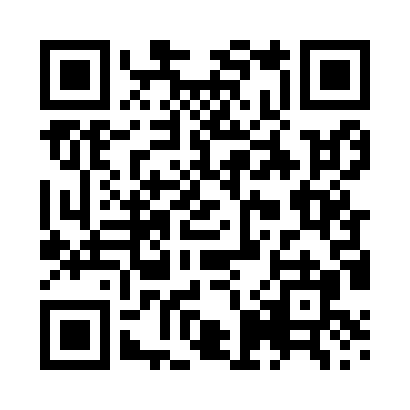 Prayer times for Shaartuz, TajikistanWed 1 May 2024 - Fri 31 May 2024High Latitude Method: NonePrayer Calculation Method: Muslim World LeagueAsar Calculation Method: ShafiPrayer times provided by https://www.salahtimes.comDateDayFajrSunriseDhuhrAsrMaghribIsha1Wed3:555:3212:254:127:178:492Thu3:535:3112:244:127:188:503Fri3:525:3012:244:127:198:524Sat3:505:2912:244:127:208:535Sun3:495:2812:244:127:218:546Mon3:475:2712:244:127:228:557Tue3:465:2612:244:137:228:578Wed3:445:2512:244:137:238:589Thu3:435:2412:244:137:248:5910Fri3:425:2312:244:137:259:0011Sat3:405:2212:244:137:269:0212Sun3:395:2112:244:137:279:0313Mon3:385:2012:244:147:289:0414Tue3:365:2012:244:147:299:0515Wed3:355:1912:244:147:299:0616Thu3:345:1812:244:147:309:0817Fri3:335:1712:244:147:319:0918Sat3:315:1612:244:157:329:1019Sun3:305:1612:244:157:339:1120Mon3:295:1512:244:157:349:1221Tue3:285:1412:244:157:349:1422Wed3:275:1412:244:157:359:1523Thu3:265:1312:244:167:369:1624Fri3:255:1212:244:167:379:1725Sat3:245:1212:244:167:379:1826Sun3:235:1112:254:167:389:1927Mon3:225:1112:254:167:399:2028Tue3:215:1012:254:177:409:2129Wed3:215:1012:254:177:409:2230Thu3:205:0912:254:177:419:2331Fri3:195:0912:254:177:429:24